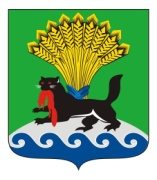 РОССИЙСКАЯ ФЕДЕРАЦИЯИРКУТСКАЯ ОБЛАСТЬИРКУТСКОЕ РАЙОННОЕ МУНИЦИПАЛЬНОЕ ОБРАЗОВАНИЕАДМИНИСТРАЦИЯПОСТАНОВЛЕНИЕот «30» июня 2017г.				                                                                            №214Об установлении категории земельного участка, расположенного по адресу: Иркутская область, Иркутский районВ связи с отсутствием категории земель земельного участка с кадастровым номером 38:06:000000:6285 в государственном кадастре недвижимости, рассмотрев письмо Управления Росреестра по Иркутской области от   №08-15925, заявление об установлении категории земельного участка Корнилова Василия Витальевича, в лице Добрыниной Веры Ильиничны, действующей на основании  доверенности от 05.05.2017 реестр.№25, кадастровую выписку о земельном участке № 3800/601/17-422969 от 30.05.2017, постановление Главы администрации Иркутского района №224.4 от 12.04.1993,  постановление Главы администрации Иркутского района №326.6 от 08.06.1993,  свидетельство о государственной регистрации права от 21.12.2015, руководствуясь п. 4 ст. 14 Федерального закона от  №172-ФЗ «О переводе земель или земельных участков из одной категории в другую», распоряжением Администрации Иркутского районного муниципального образования от 15.06.2017 №461-к, ст.ст. 39, 45, 54 Устава Иркутского районного муниципального образования, администрация Иркутского районного муниципального образованияПОСТАНОВЛЯЕТ: 1. Установить категорию земельного участка с кадастровым номером 38:06:000000:6285, площадью 74000 кв.м., расположенного по адресу: Иркутская область, Иркутский район – земли сельскохозяйственного назначения.2. Комитету по управлению муниципальным имуществом и жизнеобеспечению администрации Иркутского районного муниципального образования в установленном законом порядке направить копию данного постановления в филиал Федерального государственного бюджетного учреждения «Федеральная кадастровая палата Федеральной службы государственной регистрации, кадастра и картографии» по Иркутской области.3.Опубликовать настоящее постановление на официальном сайте Иркутского районного муниципального образования  www.irkraion.ru.4. Контроль исполнения постановления возложить на первого заместителя Мэра района.Исполняющий обязанности Мэра района                   	                              	И.В. ЖукПОДГОТОВИЛ:ВИЗА СОГЛАСОВАНИЯ:СПИСОК РАССЫЛКИ:КУМИ – 4 экз., ОТУ- 1 экз.,Ведущий инженер отдела  по управлению и распоряжению земельными участками   КУМИ Иркутского район«__»_________20______года                Е.В. КоровинаПредседатель КУМИ Иркутского района «___»_________20______годаЗам.председателя КУМИ Иркутского района«___»_________20______года                  В.В. Чекризов                   А.В. ПарыгинЗам.председателя КУМИ - начальник отдела по управлению и распоряжению земельными участками«___»_________20_______года                 А.В. ИвановаНачальник правового управления«___»_________20______года                 В.Г. Слинкова